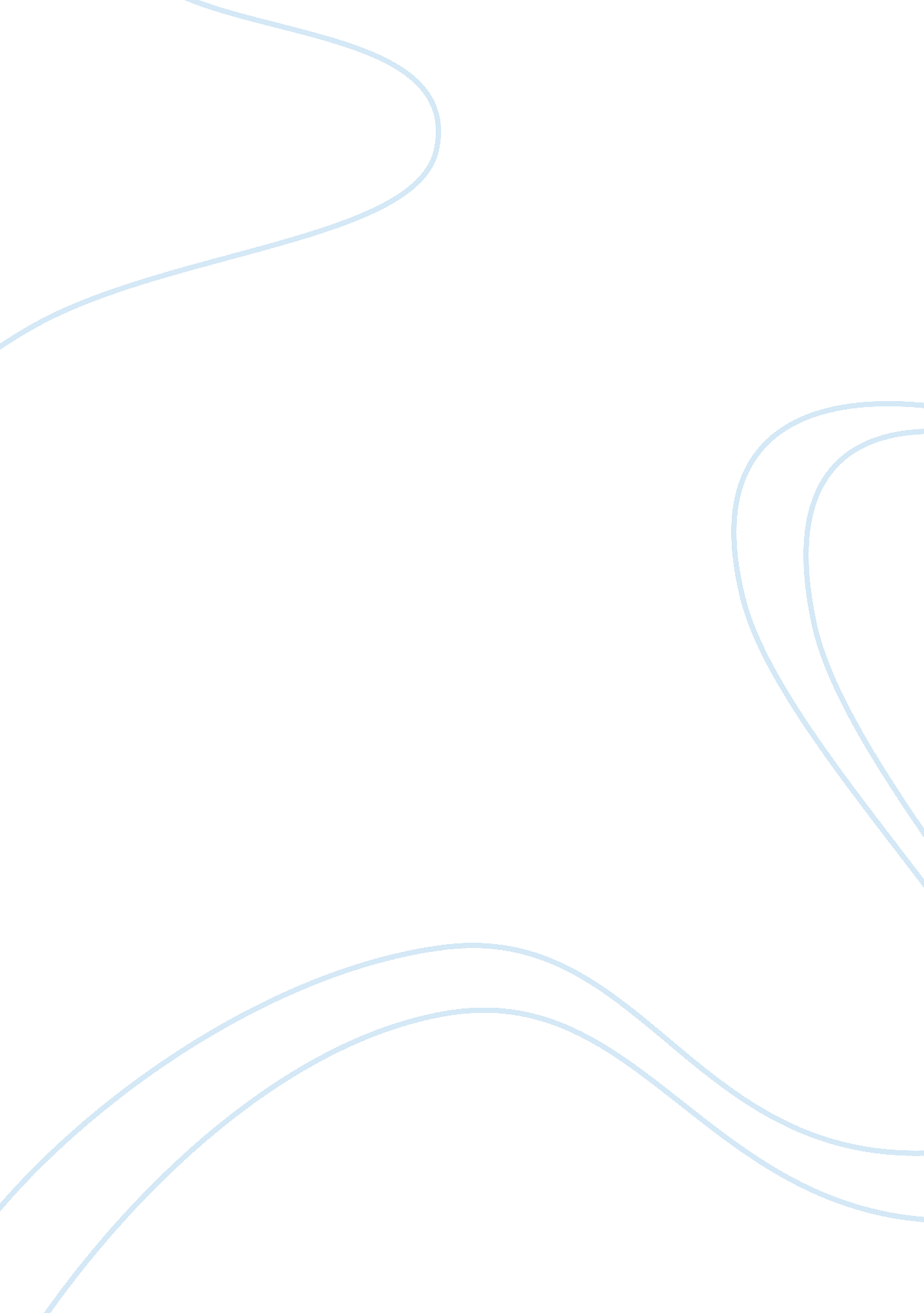 Quiz in computerTechnology, Computer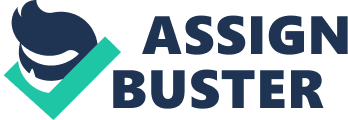 SHADE the circle which do you think corresponds the correct answer. L. What do you call the electronic equivalent of a user manual which helps beginners or first-timers application users' work In an unusual or new environment? Web-based Manual Online Help Weapon Weapon help II. It allows users to access and Interact with software from any computer or device that Is connected to the Internet Web page Web Applications Web Browser Web Site Ill. A software consists of programs designed to make users more productive and/or assist them with personal tasks. Business Software Reference Software Audio Software Application Software 'V. This software has no restrictions from the copyright holder regarding modification of the software's internal Instructions and Its redistribution. Close Source Software Open Source Software Custom Software Packaged Software V. It serves as the interface between the user, the application software, and the computer's hardware. Packaged Software System Software Freeware VI. A copyrighted software that is distributed at no cost for a trial period. Freeware Shareware Public-domain software Mallard W. An application software that allows every users to create a visual aids to communicate ideas, messages, etc. To a group. Powering Business software Presentation Software Firmware communication? Web browser Email Video Conferencing None of the above 'X. A type of system software that assists users with controlling or maintaining the operation of a computer, its devices, or its software. Utility Program Web-based program Help program Online help X. It is an on-screen work area that has a graphical user interface. Screen Screen Protector Desktop Flat tops 0 Write SOFTWARE if the statement is correct and APPLICATION if it is not. 1 . Web-based training is a type of CB (computer-based training) primarily consists of self-directed, self-paced instruction about a topic. 2. Utility program also provide conditional expressions, functions to convert between text and numbers, and functions that operate on strings of text. 3. Database software is application software that help the users to, create access, and engage a database. . Note taking Software helps the users to be more convenient for them especially during meetings, class lectures conferences that previously required a pencil and paper for recording thoughts and discussions. 5. A dialog box is a window that provides information, presents available options, or requests a response. Enumeration: a) Give 5 examples of Business Software 2. 4. 5. B) Give 3 examples of Multimedia Software c) Give 2 examples of Home. 